AN INSIGHT INTO BASICS OF PHARMACOKINETICS AND THEIR APPLICATIONS IN HEALTHCAREShiv Narayan Yadav1, Sarita K. Yadav2, Pradeep Kumar Niranjan21Institute of Pharmaceutical Research, G.L.A. University, Mathura, U. P., India.2Department of Pharmacy, M. L. N. Medical College, Prayagraj, U.P., India.AbstractPharmacokinetics, a key component of pharmacology, is the study of how drugs travel through the body, including their distribution, absorption, metabolism, and excretion (ADME). An overview of pharmacokinetics is given in this abstract, emphasizing the key processes that control drug disposition and have an effect on therapeutic efficacy and security.A significant area of pharmacology called pharmacokinetics examines the complex path that medicines take through the body. This area of study offers a thorough understanding of a medication's absorption, distribution, metabolization, and eventual excretion, revealing an enthralling story of how a drug interacts with the body's physiological functions.Key words: Pharmacokinetics, Absorption, Distribution, Metabolism and Excretion.Here's an outline for a comprehensive overview of the topic of pharmacokinetics:Introduction to PharmacokineticsThe stages of PharmacokineticsAbsorptionDistributionMetabolism (Biotransformation)ExcretionPharmacokinetics parametersFactors affecting pharmacokinetic parametersCalculation of Pharmacokinetic parametersClinical Significance of PharmacokineticsRole of Pharmacokinetics in diseasesConclusionINTRODUCTIONThe study of pharmacokinetics (PK) examines how the body responds to pharmaceuticals over the period of exposure to chemicals that have been provided (for the purposes of this article, substances). Pharmacodynamics, which more precisely evaluates the drug's impact on the body, is connected to this but clearly separate from it. Absorption, distribution, metabolism, and excretion (ADME) are the four basic factors that this discipline often evaluates. The ability to prescribe and deliver drugs that will have the most benefit at the lowest risk, as well as to make modifications as needed in light of the diverse physiology and lifestyles of patients, is made possible by practitioners who have a thorough grasp of these processes (1).THE STAGES OF PHARMACOKINETICS: ADMEPharmacokinetics revolves around four main phases, often abbreviated as ADME:Absorption Distribution Metabolism ExcretionAbsorptionThe first stage of the process is absorption, in which a drug enters the bloodstream from the site of delivery, which may be topically (on the skin), intravenously (straight into the bloodstream), or orally (via the gastrointestinal system). The rate and extent of absorption have an impact on the time it takes for a medicine to take pharmacological effect. The process by which a medicine enters the circulation from the site of administration (often the gastrointestinal tract for drugs taken orally) is known as absorption. Medication absorption is influenced by a number of variables, including drug formulation, solubility, pH, and blood flow at the absorption site. The pace and degree of absorption are strongly influenced by the administration route (2).Oral absorptionA medicine that is taken orally must overcome a number of obstacles before it can circulate throughout the body. It must first travel through the digestive system, where it can be chemically broken down by enzymes or come into contact with efflux transporters, lowering its bioavailability. The substance then passes via the liver and intestinal epithelium before reaching the bloodstream as the first-pass effect.Parenteral AbsorptionIntravenous, intramuscular, subcutaneous, and intradermal injections are examples of parenteral routes. In contrast to oral administration, drugs given through these routes skip the gastrointestinal tract and are absorbed directly into the systemic circulation, leading to increased bioavailability.DistributionDrugs circulate throughout the body after entering the bloodstream to reach their target tissues and sites of action. Blood flow, tissue permeability, and the drug's affinity for certain tissues are all factors that affect this phase. Some medications may bind to plasma proteins, which may affecting their distribution and availability.Following absorption, drugs are transported into the bloodstream and distributed to different tissues and organs; the extent of distribution is influenced by blood flow, tissue permeability, and drug binding to plasma proteins; lipid-soluble drugs can penetrate cell membranes and distribute more widely into tissues; water-soluble drugs may be restricted to the bloodstream.MetabolismDrugs are transformed metabolically in the liver and other tissues, frequently involving enzymes. This procedure may alter the drug's chemical structure, possibly making it more easily excreted in forms that are more water-soluble. Particularly critical to drug metabolism are the cytochrome P450 enzymes of the liver.The process of turning medications into metabolites that are simpler to be excreted from the body is known as metabolism, which is frequently carried out by enzymes mostly in the liver. The main objective of metabolism is to make drugs more soluble, which facilitates their easy removal. Drug reaction can vary from person to person depending on genetic variations in the Cytochrome P450 enzymes, which are essential for drug metabolism. Medicine interactions can also happen when one medicine alters another's metabolism, which may result in toxicity or decreased efficacy.ExcretionThe elimination of a drug from the body is the last act of its pharmacokinetic pathway. Drugs are filtered from the bloodstream by the kidneys and removed through urine during excretion. Feces, sweat, and exhaled air are additional methods of excretion. Excretion, the last stage of the pharmacokinetic process, involves the removal of medicines and their metabolites from the body. The principal excretory organ, the kidneys, eliminate medicines through urine. But in addition, bile, feces, perspiration, saliva, and breast milk can all be used to eliminate medications. Drug properties, kidney function, urine pH, and excretion rates all affect each other. Drug buildup brought on by impaired renal function may call for dose changes to avoid toxicity (2,3).PHARMACOKINETICS PARAMETERSPharmacokinetic parameters are measurable quantities that describe how a medicine behaves in the body. The following are a few of the most crucial parameters:Clearance: This term describes how effectively a substance is eliminated from the circulation by measuring the amount of plasma cleared of that drug per unit of time.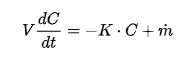         Where:�˙m is the mass generation rate of the substance - assumed to be a constant, i.e. not a           function of time (equal to zero for foreign substances/drugs) [mmol/min] or [mol/s].t is dialysis time or time since injection of the substance/drug [min] or [s]V is the volume of distribution or total body water [L] or [m3]K is the clearance [mL/min] or [m3/s]C is the concentration [mmol/L] or [mol/m3] (in the United States often [mg/mL])Half-life (t1/2): The amount of time needed for a drug's plasma concentration to drop by half. It establishes the period to attain steady-state concentration as well as the dosage frequency.                Half-life (hours) = 0.693 x (Volume of distribution (L) / Clearance (L/hr))Volume of distribution: Theoretical volume in which the entire amount of medication would have to be evenly dispersed to produce the measured blood concentration is represented by the term "volume of distribution" (Vd).        Volume of Distribution (L) =       Amount of drug in the body (mg)                                                           Plasma concentration of drug (mg/L) A higher dose of a medicine is needed to reach a particular plasma concentration because a drug with a high Vd has a tendency to exit the plasma and enter the extravascular compartments of the body. (High Vd -> More distribution to other tissue)On the other hand, a medication with a low Vd has a tendency to stay in the plasma, requiring a lower dose to reach a given plasma concentration. (Low Vd -> Less distribution to other tissue) (9)Area under the Curve (AUC): This technique assesses the cumulative drug exposure in the body over time, representing the rate and volume of drug absorption and excretion (7).The AUC is a measure of total systemic exposure to the drug.One of the key pharmacokinetic terminology is AUC, which is used to characterize and quantify characteristics of the plasma concentration-time profile of a drug delivered (and/or its metabolites, which may or may not be pharmacologically active in and of themselves). These include:Cmax: The maximum concentration or maximum systemic exposureTmax: The time of maximum concentration or maximum systemic exposuret1/2 or half-life: The time required to reduce the plasma concentration to one-half of its initial value. (10) FACTORS AFFECTING PHARMACOKINETIC PARAMETERPharmacokinetic processes are influenced by a variety of variables, which causes inter-individual heterogeneity in medication response. Age, gender, genetics, liver and renal function, drug-drug interactions, and illness states are some of these variables. Understanding these elements is crucial for individualized medication therapy and customized medicine (3,8).Drug Characteristics: Each medicine has particular properties that affect how it travels. Molecular size, charge, and lipid solubility are among variables that affect absorption, distribution, and metabolism. Patient Variables: Drug pharmacokinetics can be strongly impacted by individual characteristics, such as age, heredity, body weight, and underlying medical problems. For instance, slower medication excretion may be caused by an aged person's decreased renal function.Drug-Drug Interactions: Multiple medications in the body can interact, changing the pharmacokinetics of those drugs. These interactions could involve rivalry for metabolic enzymes or distributional changes brought on by protein binding.Route of Administration: The rate and degree of absorption can vary depending on the drug's administration route. For instance, drug availability after intravenous injection is quick and complete, whereas absorption after oral administration may be longer and less controlled.CALCULATION OF PHARMACOKINETIC PARAMETERSNoncompartmental analysis (NCA) methods can be used to derive PK parameters in a number of steps, including: the process of preparing concentration data from a clinical researchPK parameters are determined through computational analysis of concentration versus time data. A bioanalytical laboratory determines the drug concentrations in body matrices, and the unprocessed concentration data are employed in a computational noncompartmental analysis to produce the PK parameters. PK parameters are often calculated using extravascular or intravenous delivery techniques. Only individual patients with sufficient concentration versus time data should be used to determine PK parameters. NCA has simple mathematics, yet software is usually employed to carry out this kind of analysis.CLINICAL SIGNIFICANCE OF PHARMACOKINETICSPharmacokinetics has profound clinical implications. Understanding a drug's pharmacokinetic profile aids healthcare professionals in determining the optimal dosage regimen for patients, ensuring that therapeutic levels are reached and maintained. It also plays a pivotal role in designing drug formulations, scheduling drug administration, and anticipating potential drug interactions.In summary, pharmacokinetics offers a captivating glimpse into the dynamic interaction between drugs and the human body. As researchers continue to unravel the intricacies of this field, new insights emerge, leading to more effective and personalized drug therapies that enhance patient outcomes and safety.Role of Pharmacokinetics in clinical trialsThere are several clinical uses for pharmacokinetic concepts. They are essential in determining the right medicine doses for individuals with various conditions, such renal or hepatic impairment. To assure therapeutic efficacy and prevent toxicity, therapeutic drug monitoring (TDM) includes assessing medication concentrations in the blood. Additionally, a thorough grasp of pharmacokinetics is essential for creating effective medication formulations and anticipating possible drug interactions during the clinical trial stage.ROLE OF PHARMACOKINETICS IN DISEASESPharmacokinetic characteristics are essential for controlling and understanding the therapy of different illnesses. The study of medication absorption, distribution, metabolism, and elimination in the body is known as pharmacokinetics. The optimization of medicine dosage, assurance of efficacy, and minimization of side effects are all made possible with knowledge of these factors. Pharmacokinetic factors have a role in a number of illnesses in the following ways:Diseases caused by infections: To be successful, infections frequently need a certain medicine concentration at the infection site. Pharmacokinetic studies aid in choosing the right dosage schedule and guaranteeing that the right medication levels are reached to fight the infectious agent without causing toxicity.Cancer: Pharmacokinetics is important in chemotherapy because drug levels need to be closely managed and kept within a therapeutic window to optimize effectiveness against cancer cells while limiting injury to healthy tissues.Cardiovascular Diseases: Drugs used to treat cardiovascular problems need to be dosed precisely in order to have the intended impact on physiological variables like blood pressure and heart rate. The therapy may be more specifically tailored to each patient's needs by understanding pharmacokinetic factors.Neurological Disorders: In order for medications used to treat neurological disorders to effectively penetrate the blood-brain barrier and reach the central nervous system at therapeutic concentrations, it is frequently necessary to carefully analyze their pharmacokinetic features. Drugs used to treat autoimmune illnesses must undergo pharmacokinetic studies to make sure their blood levels stay therapeutic and that they don't reach dangerous or under-dose levels.Respiratory Conditions: Pharmacokinetic characteristics are used to establish the right dose and frequency of administration for the best lung penetration when using inhaled medications for respiratory conditions like asthma or chronic obstructive pulmonary disease (COPD).Renal diseases: Pharmacokinetic studies assist in adjusting therapeutic dosages in individuals with renal impairment to reduce drug buildup and potential toxicity.Hepatic Diseases: Pharmacokinetic considerations are crucial to avoid medication toxicity or ineffectiveness since patients with hepatic dysfunction may have altered drug metabolism and clearance rates.Pediatric and Geriatric Populations: Due to age-related variations in drug absorption, distribution, metabolism, and excretion, pharmacokinetics might differ dramatically in children and older persons. For these groups to utilize drugs safely and effectively, it is essential to comprehend these variances (2,5).CONCLUSIONModern pharmacology must include pharmacokinetics because it lays the groundwork for understanding how drugs behave in the body. Healthcare workers may make wise judgments to guarantee safe and effective drug therapy by understanding drug absorption, distribution, metabolism, and excretion. Pharmacokinetics will become more crucial as personalized medicine develops in order to better customize pharmacological treatments to specific individuals and enhance overall health outcomes. Pharmacokinetics' main goal is to address the following fundamental queries concerning drug behavior: How does a drug flow through the body? How does its focus evolve over time? What elements affect its safety and efficacy? The solutions to these issues offer a guide for improving pharmacological therapies, making sure they are administered correctly, and reducing any potential side effects.REFERENCESRuiz-Garcia, A., Bermejo, M., Moss, A., & Casabo, V. G. (2008). Pharmacokinetics in drug discovery. Journal of Pharmaceutical Sciences, 97(2), 654–690. https://doi.org/10.1002/jps.21009Bolleddula, J., Brady, K., Bruin, G., Lee, A., Martin, J. A., Walles, M., Xu, K., Yang, T. Y., Zhu, X., & Yu, H. (2022). Absorption, Distribution, Metabolism, and Excretion of Therapeutic Proteins: Current Industry Practices and Future Perspectives. Drug Metabolism and Disposition: The Biological Fate of Chemicals, 50(6), 837–845. https://doi.org/10.1124/DMD.121.000461Yu, R. H., & Cao, Y. X. (2017). A method to determine pharmacokinetic parameters based on andante constant-rate intravenous infusion. Scientific Reports, 7(1). https://doi.org/10.1038/S41598-017-13437-6Spiehler, V., & Levine, B. S. (2022). Pharmacokinetics. Principles of Forensic Toxicology: Fifth Edition, 91–100. https://doi.org/10.1007/978-3-030-42917-1_7Jiang, J., Xu, L., Chai, L., Zhang, L., Liu, H., Yan, Y., Guan, X., Sun, H., & Tian, L. (2023). Population pharmacokinetic/pharmacodynamic modeling of nifekalant injection with varies dosing plan in Chinese volunteers: a randomized, blind, placebo-controlled study. Journal of Pharmacokinetics and Pharmacodynamics. https://doi.org/10.1007/S10928-023-09882-8Pérez-Urizar, J., Granados-Soto, V., Flores-Murrieta, F. J., & Castañeda-Hernández, G. (2000). Pharmacokinetic-pharmacodynamic modeling: Why? Archives of Medical Research, 31(6), 539–545. https://doi.org/10.1016/S0188-4409(00)00242-3MacGowan, A. P. (2001). Role of Pharmacokinetics and Pharmacodynamics: Does the Dose Matter? Clinical Infectious Diseases, 33(Supplement_3), S238–S239. https://doi.org/10.1086/321855Drusano, G. L. (1988). Role of pharmacokinetics in the outcome of infections. Antimicrobial Agents and Chemotherapy, 32(3), 289–297. https://doi.org/10.1128/AAC.32.3.289.Mansoor A, Mahabadi N. Volume of Distribution. [Updated 2023 Jul 24]. In: StatPearls [Internet]. Treasure Island (FL): StatPearls Publishing; 2023 Jan-. Available from: https://www.ncbi.nlm.nih.gov/books/NBK545280/). Turner, J.R., 2020. Area under the curve (AUC). Encyclopedia of Behavioral Medicine, pp.146-146.Gibaldi, M., & Perrier, D. (1982). Pharmacokinetics (2nd ed.). CRC Press. ISBN: 978-0824717981.Rowland, M., & Tozer, T. N. (2010). Clinical pharmacokinetics and pharmacodynamics: Concepts and applications (4th ed.). Lippincott Williams & Wilkins. ISBN: 978-0781750097.Benet, L. Z., & Hoener, B. A. (2002). Changes in plasma protein binding have little clinical relevance. Clinical Pharmacology & Therapeutics, 71(3), 115-121. DOI: 10.1067/mcp.2002.121829Paine, M. F., Khalighi, M., Fisher, J. M., Shen, D. D., Kunze, K. L., Marsh, C. L., & Perkins, J. D. (1997). Characterization of interintestinal and intraintestinal variations in human CYP3A-dependent metabolism. Journal of Pharmacology and Experimental Therapeutics, 283(3), 1552-1562. PMID: 9400006.